Pro-forma for Promotion under CAS As per UGC Minimum Qualification for Appointment of Teachers and other Academic Staff in Universities and Colleges and Measures for the Maintenance of Standards in Higher Education)  Regulation 2018, w.e.f 18 July 2018 Part-A: General Information And Academic BackgroundAcademic Qualifications (High School/Matriculation till post graduation)*To be filled only by faculty from Department of Education  20. Research Degree(s)Details of JRF/NET/SLET etc. 22. Appointments (including Post Doctoral Positions such as Research Scientist, Research Associate etc.) held prior to joining VCW, Rajghat.23. Posts held after appointments at VCW, Rajghat.26.  Field(s) of Specialization:27. Orientation/Refresher/Research Methodology Course/Workshop/Syllabus Up-gradation Workshop /Training, Teaching-Learning-Evaluation/Technology Programmes/Faculty Development Programmes/ MOOCs Course:       (Please give details from initial joining)Table – 1 Assessment Criteria and Methodology for College Teachers(Please see detailed instructions before filling up this section)(Give separately for each year of the assessment period)Assessment Year : 20…….. – 20………..1) Teaching (Number of classes taught / total classes assigned) x 100: (Please enclose the documentary evidence for    your claim) (Classes taught includes sessions on tutorials, lab and other teaching related activities) Please attach a copy of your individual Time Table(Odd Semesters- 1, 3, 5)(Even Semesters- 2, 4, 6)2) Involvement in the College students related activities / research activities:    (Note: Number of activities can be within or across the broad categories of activities)a) Administrative responsibilities such as Head, Chairperson/ Dean/ Director/ Co-ordinator, Warden etc.      (Please enclose the documentary evidence for your claim)b) Invigilation in Examination and Evaluation duties assigned by the college or evaluation of Answer Sheets. (Please enclose the documentary evidence for your claim)c) Student Related Co-curricular, Extension and Field based activities such as Student Clubs, Career Counselling, Study Visits, Student Seminars and other events, Cultural, Sports, NCC, NSS and Community Services. (Please enclose the documentary evidence for your claim)d) Organising Seminars/ Conferences/ Workshops, other college activities. (Please enclose the documentary evidence for your claim)e) Evidence of actively involved in guiding Ph.D. students.(Please enclose the documentary evidence for your claim)f) Conducting Minor or Major Research Project sponsored by National or International Agencies.(Please enclose the documentary evidence for your claim)g) Mention at least one single or joint publication in Peer-Reviewed or UGC list of Journals. (Please enclose the documentary evidence for your claim)Table – 2Academic and Research Activities(Give details for the entire period of assessment)1.  Published Research Papers in Peer Reviewed or UGC listed Journals:(Please enclose the documentary evidence for your claim) Please mention Month and Year of publication2. Publications (other than Research Papers)a) Books Authored / Editor of Book: (Please enclose the documentary evidence for your claim) Please mention Month and Year of publicationb) Chapter in Edited Book: (Please enclose the documentary evidence for your claim) Please mention Month and Year of publicationc) Translation works in Indian and Foreign Languages by qualified faculties:(Please enclose the documentary evidence for your claim) Please mention Month and Year of publication3.	Creation of ICT mediated Teaching Learning Pedagogy and Content, and Development of New and Innovative Courses and Curricula:a) Development of Innovative pedagogy: (Please enclose the documentary evidence for your claim) Please mention Month and Year of publicationb) Design of new Curricula and Courses: (Please enclose the documentary evidence for your claim) Please mention Month and Year of publicationc) MOOCs:(Please enclose the documentary evidence for your claim) Please mention Month and Year of publicationd) E-Content: (Please enclose the documentary evidence for your claim) Please mention Month and Year of publication4. a) Research Guidance as Supervisor or Co-Supervisor :(Please enclose the documentary evidence for your claim) Please mention Month and Year of publicationb) Research Project Completed: (Please enclose the documentary evidence for your claim)c) Research Project Ongoing: (Please enclose the documentary evidence for your claim)d) Consultancy: (Please enclose the documentary evidence for your claim)5. a) Patents : (Please enclose the documentary evidence for your claim)b). *Policy document (Submitted to an International body/organization like UNO/UNESCO/World Bank/International Monetary Fund etc. or Central Government or State Government) :            (Please enclose the documentary evidence for your claim)c). Awards/Fellowships: (Please enclose the documentary evidence for your claim)6).*Invited Lectures/Resource Person/Paper Presentation in Seminars/Conferences/Full Paper in Conference Proceedings (Paper presented in Seminars/Conferences and also published as full paper in Conference Proceedings will be counted only once) :	                                                      (Please enclose the documentary evidence for your claim)*Date shall be the date of paper presented/lecture delivered/publication of full paper in conference proceedings or date of Conference/Seminar in case of Resource Person.(G) Any other information related to academic achievement: (Please enclose the documentary evidence for your claim)List of Enclosures: (Please attach, copies of certificates, sanction orders, papers etc. wherever necessary)1.							6.2.							7.3.							8.	4.							9.5.							10.I certify that the information provided are correct as per records available with the college and/or documents enclosed with the application.Date :Place :Signature& Designation of the ApplicantCertified that Mr./Ms./Dr._________________________has been working as ___________________ in the Academic Pay Level ______________________ in the Department of ________________ since ____________.The particulars given in this application have been checked and verified from office records and are found to be correct.Verified and Checked                                                                                                                PrincipalRelevant Guidelines for Promotion of Teachers under CAS in CollegesAs per UGC Minimum Qualification for Appointment of Teachers and other Academic Staff in Universities and Colleges and Measures for the Maintenance of Standards in Higher Education)  Regulation 2018, w.e.f 18 July 2018TABLE – B (Minimum API Requirement for the Promotion of teachers under CAS in Colleges (UG & PG)Note:  The requirement for Orientation Course and Refresher Course for promotions due under the CAS shall not be mandatory upto 31st December, 2018 (Page 80).B. Career Advancement Scheme (CAS) for Colleges teachers Assistant Professor (Academic Level 10) to Assistant Professor (Senior Scale/Academic Level 11) Eligibility: Assistant Professors who have completed four years of service and having a Ph.D. degree or five years of service and having a M.Phil. /PG Degree in Professional Courses, such as LLM, M.Tech., M.V.Sc., M.D., or six years of service for those without Ph.D./M.Phil./ PG Degree in Professional courses. Attended one Orientation course of 21 days’ duration on teaching methodology; and Any one of the following: Completed one Refresher / Research Methodology Course                                                                                   OR          Any two of the following: Workshop, Syllabus Up-gradation Workshop, Training Teaching-Learning Evaluation, Technology Programmes and Faculty Development Programmes of at least one week (5 days) duration,                                                                                   OR          Completed one MOOCs course (with e-certification) or development of e-contents in four-quadrants / MOOC‘s course during the assessment period. CAS Promotion Criteria: A teacher shall be promoted if; He/she gets ‘satisfactory‘ or ‘good‘ grade in the annual performance assessment reports of at least three/four/five of the last four/five/six years of the assessment period as the case may be, as specified in Appendix II, Table 1, and; The promotion is recommended by the screening-cum-evaluation committee. II. Assistant Professor (Senior Scale/Academic Level 11) to Assistant Professor (Selection Grade/Academic Level 12) Eligibility: Assistant Professors who have completed five years of service in Academic Level 11/Senior Scale. 2) Any two of the following in the last five years of Academic Level-11/ Senior Scale: Completed courses/programmes from among the categories of Refresher Courses/Research Methodology course/Workshops/Syllabus Up Gradation Workshop/ Teaching-Learning-Evaluation/ Technology Programmes/ Faculty Development Programme/ Syllabus Up-gradation Workshop/ Teaching-Learning Evaluation/ Technology Programmes/ Faculty Development Programmes of at least two weeks (ten days) duration (or completed two courses of at least one week (five days) duration in lieu of every single course/programme of at least two weeks (ten days) duration); or completed MOOCs course in the relevant subject (with e-certification); or Contribution towards development of e-content in 4-quadrant (at least one quadrant) minimum of 10 modules of a course/contribution towards development of at least 10 modules of MOOCs course/ contribution towards conducting of a MOOCs course during the period of assessment. CAS Promotion Criteria: A teacher shall be promoted if; The teacher gets ‘satisfactory‘ or ‘good‘ grade in the annual performance assessment reports of at least four of the last five years of the assessment period, (as prescribed in Appendix II, Table 1) and ii) The promotion is recommended by the Screening-cum-evaluation committee. III. Assistant Professor (Selection Grade/Academic Level 12) to Associate Professor (Academic Level 13A)Eligibility: 1)   Assistant Professor who has completed three years of service in Academic Level 12/Selection-Grade. 2)   A Ph.D. degree in subject relevant /allied/relevant discipline. 3)  Any one of the following during the last three years: completed one course / programme from amongst the categories of Refresher Courses/ Methodology Workshop/Syllabus Up-gradation Workshop/ Teaching Learning-Evaluation Technology Programme/ Faculty Development Programme of at least two weeks (ten days) duration (or completed two courses of at least one week (five days) duration in lieu of every single course/programme of at least two weeks (ten days) duration); or completed one MOOCs course (with e-certification); or contribution towards development of e-contents in 4-quadrant(at least one quadrant) minimum of 10 modules of a course/contribution towards development of at least 10 modules of MOOCs course/ contribution towards conduct of a MOOCs course during the period of assessment. CAS Promotion Criteria: A teacher may be promoted if; He/she gets a ‘satisfactory‘ or ‘good‘ grade in the annual performance assessment reports of at least two of the last three years of the assessment period as prescribed in Appendix II, Table 1, and The promotion to the post of Associate Professor is recommended by the Selection Committee in accordance with these Regulations. IV. Associate Professor (Academic Level 13A) to Professor (Academic Level 14) Eligibility: 1.   Associate Professors who have completed three years of service in Academic Level 13A. 2.   A Ph.D. degree in subject relevant/allied/relevant discipline. 3.   A minimum of 10 research publications in peer-reviewed or UGC-listed journals out of which three research          papers shall be published during the assessment period. 4.   Evidence of having successfully guided doctoral candidate.5.   A minimum of 110 Research Score as per Appendix II, Table 2 CAS Promotion Criteria: A teacher shall be promoted if; He / She gets ‘satisfactory‘ or ‘good‘ grade in the annual performance assessment reports of at least two of the last three years of the assessment period, as per Appendix II, Table 1 and at least 110 research score as per Appendix II, Table 2. The promotion to the post of Professor is recommended by Selection Committee constituted in accordance with these Regulations.Minimum API requirement for the Promotion of Teachers under Career Advancement Scheme (CAS) in the Colleges (UG and PG), Table – B of UGC Regulation 2018, Page 79Assistant Professor (Stage 1) to Assistant Professor (Stage 2)#  Screening cum Evaluation Committee to verify API Scores. Minimum API requirement for the Promotion of Teachers under Career Advancement Scheme (CAS) in the Colleges (UG and PG), Table – B of UGC Regulation 2018, Page 79Assistant Professor (Stage 2) to Assistant Professor (Stage 3)#  Screening cum Evaluation Committee to verify API Scores. (3) Minimum API requirement for the Promotion of Teachers under Career Advancement Scheme (CAS) in  the Colleges (UG and PG), Table – B of UGC Regulation 2018, Page 79, Assistant Professor (Stage 3) to Associate Professor (Stage 4) #  Selection Committee to verify API Scores. 4. Minimum API requirement for the Promotion of Teachers under Career Advancement Scheme (CAS) in the Colleges (UG and PG), Table – B of UGC Regulation 2018, Page 79, Associate Professor (Stage 4) to Professor (Stage 5)         #  Selection Committee to verify API Scores. Appendix IITable 1Assessment Criteria and Methodology for University/College TeachersTable 2Methodology for University and College Teachers for calculating Academic/Research Score (Assessment must be based on evidence produced by the teacher such as: copy of publications, project sanction letter, utilization and completion certificates issued by the University and acknowledgements for patent filing and approval letters, students’ Ph.D. award letter, etc,.)The Research score for research papers would be augmented as follows:Peer-Reviewed or UGC-listed Journals (Impact factor to be determined as per Thomson Reuters list) :Paper in refereed journals without impact factor		 - 5 PointsPaper with impact factor less than 1 			- 10 PointsPaper with impact factor between 1 and 2 		- 15 PointsPaper with impact factor between 2 and 5 		- 20 PointsPaper with impact factor between 5 and 10 		- 25 PointsPaper with impact factor >10 				- 30 PointsTwo authors: 70% of total value of publication for each author.More than two authors: 70% of total value of publication for the First/Principal/Corresponding author and 30% of                total value of publication for each of the joint authors.Joint Projects: Principal Investigator and Co-investigator would get 50% each. Note:Paper presented if part of edited book or proceeding then it can be claimed only once.For joint supervision of research students, the formula shall be 70% of the total score for Supervisor and Co-supervisor. Supervisor and Co-supervisor, both shall get 7 marks each.*For the purpose of calculating research score of the teacher, the combined research score from the categories of 5(b). Policy Document and 6. Invited lectures/Resource Person/Paper presentation shall have an upper capping of thirty percent of the total research score of the teacher concerned.The research score shall be from the minimum of three categories out of six categories. 
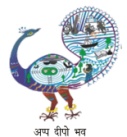 VASANTA COLLEGE FOR WOMENAdmitted to the Privileges of Banaras Hindu UniversityKrishnamurti Foundation IndiaRajghat Fort, Varanasi-221 001, U.P.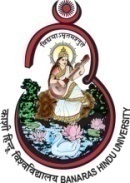 Name (in Block Letters): Date of Birth : Sex: (Put the √  mark) :    Father’s Name : Mother’s Name : Marital Status :  Spouse Name : Nationality      Religion      Category   (Put the √  mark)   Department  Current Designation Pay Scale with Academic Level  of Pay in the Pay Matrix of Present PostDate of Initial Appointment in the CollegeDate of Promotion(s) Position and Academic Level in the Pay Matrix for which you are an applicant under CAS :Date of eligibility of promotion17.Correspondence Address (with PIN Code): 18.(a) Permanent Address (with PIN Code) :(b) Contact No (s). (c) E-mailExaminationName of the Board/ UniversityYear of passingPercentage of Marks obtainedDiv./GradeSubjectsHigh School/ MatriculationIntermediate/+2Graduation (BA, B.Sc, B.Com etc)Post Graduation(MA, M.Sc, M.Com etc)Professional Graduation (B.Ed.* etc)Professional Post Graduation (M.Ed.* etc)Other examinations / Super-Specialization, if anyDegreeTitleDate of AwardUniversityM.PhilPh.D./D.Phil.D.Sc./D.LitDesignationName of EmployerDate of Date of Salary with Academic Level of Pay Reason of leavingDesignationName of EmployerJoiningLeavingSalary with Academic Level of Pay Reason of leavingDesignationDepartmentDateDateSalary with Academic Level of Pay DesignationDepartmentFromToSalary with Academic Level of Pay 24Period of teaching experience:    P.G. Classes (in years)U.G. Classes (in years)25Post Doctoral Research experience (as Research Scientist, Research Associate etc.) (in years)(a)(b)S.No.Name of the Course/ProgramInstitutionSponsoring AgencyDuration(Mention Dates)S. No.Nature of Activity(Courses/Paper taught at UG/PG level with Credits Assigned – Lecture, Seminar, Tutorials, Practical, etc.)Number of classes assigned per weekNumber of Classes taught per SemesterTotal classes assigned per SemesterGradingS. No.Nature of Activity(Courses/Paper taught at UG/PG level with Credits Assigned – Lecture, Seminar, Tutorials, Practical, etc.)Number of classes assigned per weekNumber of Classes taught per SemesterTotal classes assigned per SemesterGradingGrade(1)Teaching (Number of classes taught / total classes assigned) x 100 =Sl. No.Nature of Administrative responsibility with detailsDuration (Mention Dates)Sl. No.Nature of Duty with detailsDuration (Mention Dates)S. NoNature of Activity with detailsDuration (Mention Dates)S. NoName of Activity with detailsDuration (Mention Dates)S. NoDetails of Ph.D. GuidanceDuration (Mention Dates)S. NoDetails of ProjectSponsoring AgencyDuration (Mention Dates)Amount (Rs.)Sl. No.Details of publicationISSN No.Whether Peer-reviewed or  UGC Listed Journal(Mention S.No. of UGC List)Grading for S. No. 2 (a to f) {Please () on Grading claimed}Grading for S. No. 2 (a to f) {Please () on Grading claimed}Grading for S. No. 2 (a to f) {Please () on Grading claimed}Grading for S. No. 2 (a to f) {Please () on Grading claimed}Grading for S. No. 2 (a to f) {Please () on Grading claimed}Grading for S. No. 2 (a to f) {Please () on Grading claimed}GoodSatisfactoryNot satisfactoryGrading Criteria – 1-  	80% & above – Good, Below 80% but 70% & above- Satisfactory& Less than 70% - Not satisfactory.2- 	Good - Involved in at least 3 activities, Satisfactory - 1-2 activities, Not-satisfactory - Not involved / undertaken any of the activities.Note: 	Number of activities can be within or across the broad categories of activitiesOverall Grading –Good: 	Good in teaching and satisfactory or good in activity at Sl.No.2.ORSatisfactory: Satisfactory in teaching and good or satisfactory in activity at Sl.No.2.Not Satisfactory: If neither good nor satisfactory in overall gradingNote: For the purpose of assessing the grading of Activity at Serial No. 1 and Serial No. 2, all such periods of duration which have been spent by the teacher on different kinds of paid leaves such as Maternity Leave, Child Care Leave, Study Leave, Medical Leave, Extraordinary Leave and Deputation shall be excluded from the grading assessment. The teacher shall be assessed for the remaining period of duration and the same shall be extrapolated for the entire period of assessment to arrive at the grading of the teacher. The teacher on such leaves or deputation as mentioned above shall not be put to any disadvantage for promotion under CAS due to his/her absence from his/her teaching responsibilities subject to the condition that such leave/deputation was undertaken with the prior approval of the competent authority following all procedures laid down in these regulations and as per the acts, statutes and ordinances of the parent institution.S.N.Title with page Nos. and Vol. No. (Month & Year)Name of JournalISSN No.Impact factor, if any.Sl. No. of UGC list of approval journals		Authorship:Sole/First/Principal/ Corresponding/Supervisor/ Mentor/Co-authorNo. of authors Academic/Research ScoreScore verified by the CommitteeS.NoTitle with page nos. (Month & Year)Level of Publisher (International / National)Publisher & ISBN No.Authorship:Sole Author/Co-author/EditorNo. of authors Academic/Research ScoreScore verified by the CommitteeS. N.Chapter title with page nos. (Month & Year)Book title  & PublisherISBN No.Authorship:Sole Author/Co-author/EditorNo. of authorAcademic/Research ScoreScore verified by the CommitteeS. NoType of publication (Book/Chapter/Research Paper) (Month & Year)Chapter/Research Paper title with page nos.Book title  & PublisherISBN No.Authorship:Sole Author/Co-author/EditorNo. of authorsAcademic/Research ScoreScore verified by the CommitteeS.NoBrief descriptionOrganization for which it was developedLevel: (PG/UG)Academic/  Research ScoreScore verified by the CommitteeS.NoBrief descriptionOrganization for which it was developedLevel: (PG/UG)Academic/Research ScoreScore verified by the CommitteeS.NoBrief descriptionOrganization for which it was developedLevel: (PG/UG)Academic/Research ScoreScore verified by the Committee(i)Development of complete MOOCs in 4 quadrants (4 credit course) (In case of MOOCs of lesser credits 5 marks/credit) (Please also specify the number of credit course)Development of complete MOOCs in 4 quadrants (4 credit course) (In case of MOOCs of lesser credits 5 marks/credit) (Please also specify the number of credit course)Development of complete MOOCs in 4 quadrants (4 credit course) (In case of MOOCs of lesser credits 5 marks/credit) (Please also specify the number of credit course)Development of complete MOOCs in 4 quadrants (4 credit course) (In case of MOOCs of lesser credits 5 marks/credit) (Please also specify the number of credit course)Development of complete MOOCs in 4 quadrants (4 credit course) (In case of MOOCs of lesser credits 5 marks/credit) (Please also specify the number of credit course)(ii)MOOCs (developed in 4 quadrant) per module/lectureMOOCs (developed in 4 quadrant) per module/lectureMOOCs (developed in 4 quadrant) per module/lectureMOOCs (developed in 4 quadrant) per module/lectureMOOCs (developed in 4 quadrant) per module/lecture(iii)Content writer/subject matter expert for each module of MOOCs (at least one quadrant)Content writer/subject matter expert for each module of MOOCs (at least one quadrant)Content writer/subject matter expert for each module of MOOCs (at least one quadrant)Content writer/subject matter expert for each module of MOOCs (at least one quadrant)Content writer/subject matter expert for each module of MOOCs (at least one quadrant)(iv)Course Coordinator for MOOCs (4 credit course) (In case of MOOCs of lesser credits 2 marks/credit)(Please also specify the number of credit course)Course Coordinator for MOOCs (4 credit course) (In case of MOOCs of lesser credits 2 marks/credit)(Please also specify the number of credit course)Course Coordinator for MOOCs (4 credit course) (In case of MOOCs of lesser credits 2 marks/credit)(Please also specify the number of credit course)Course Coordinator for MOOCs (4 credit course) (In case of MOOCs of lesser credits 2 marks/credit)(Please also specify the number of credit course)Course Coordinator for MOOCs (4 credit course) (In case of MOOCs of lesser credits 2 marks/credit)(Please also specify the number of credit course)S. NoBrief descriptionOrganization for which it was developedLevel: (PG/UG)Academic/ Research ScoreScore verified by the Committee(i)Development of e-Content in 4 quadrants for a complete course/e-bookDevelopment of e-Content in 4 quadrants for a complete course/e-bookDevelopment of e-Content in 4 quadrants for a complete course/e-bookDevelopment of e-Content in 4 quadrants for a complete course/e-bookDevelopment of e-Content in 4 quadrants for a complete course/e-book(ii)e-Content (developed in 4 quadrants) per modulee-Content (developed in 4 quadrants) per modulee-Content (developed in 4 quadrants) per modulee-Content (developed in 4 quadrants) per modulee-Content (developed in 4 quadrants) per module(iii)Contribution to development of e-content module in complete course/paper/e-book (at least one quadrant)Contribution to development of e-content module in complete course/paper/e-book (at least one quadrant)Contribution to development of e-content module in complete course/paper/e-book (at least one quadrant)Contribution to development of e-content module in complete course/paper/e-book (at least one quadrant)Contribution to development of e-content module in complete course/paper/e-book (at least one quadrant)(iv)Editor of e-content for complete course/paper/e-bookEditor of e-content for complete course/paper/e-bookEditor of e-content for complete course/paper/e-bookEditor of e-content for complete course/paper/e-bookEditor of e-content for complete course/paper/e-bookNumber of students enrolledNo. of Thesis/Dissertation submitted with date of submissionNo. of Degree awarded with date of awardAcademic/Research ScoreScore verified by the CommitteePh.D.M.Phil.P.G. DissertationS. No.Title of ProjectFunding AgencyPeriodAmount of Grant(In Lac)Academic/ Research ScoreScore verified by the CommitteeS. No.Title of ProjectFunding AgencyPeriodAmount of Grant(In Lac)Academic/ Research ScoreScore verified by the CommitteeS. No.Title of ProjectFunding AgencyPeriodAmount mobilized with(In Lac)Academic/ Research ScoreScore verified by the CommitteeS. No.Description of Patent with Patent NumberLevel of Patent (International /National)Status (Filed/ Approved)Date of Filing/ ApprovalName of Patent AgencyAcademic/ Research ScoreScore verified by the CommitteeS. No.Description of Policy DocumentLevel of Policy Document (International /National/State)Submitted to International body/ organization like UNO/UNESCO/ World Bank/ International Monetary Fund etc. or Central Govt. or State Govt.Date of submissionAcademic/ Research ScoreScore verified by the CommitteeS. No.Whether Award or FellowshipDetails of Fellowship/AwardLevel of Award/Fellowship (International/ National)Academic/ Research ScoreScore verified by the CommitteeS.NoTitle of Paper Presented/Lecture/Paper published in ProceedingTitle of Conference/ SeminarOrganizer (s)*DateLevel of paper {International (Abroad)/ International (within country)/National/State or University level}Academic/ Research ScoreScore verified by the CommitteeInvited Lectures delivered in Conferences, Seminars Invited Lectures delivered in Conferences, Seminars Invited Lectures delivered in Conferences, Seminars Invited Lectures delivered in Conferences, Seminars Invited Lectures delivered in Conferences, Seminars Invited Lectures delivered in Conferences, Seminars Invited Lectures delivered in Conferences, Seminars Invited Lectures delivered in Conferences, Seminars Resource Person in Conferences, SeminarsResource Person in Conferences, SeminarsResource Person in Conferences, SeminarsResource Person in Conferences, SeminarsResource Person in Conferences, SeminarsResource Person in Conferences, SeminarsResource Person in Conferences, SeminarsResource Person in Conferences, SeminarsFull Paper in Conference ProceedingsFull Paper in Conference ProceedingsFull Paper in Conference ProceedingsFull Paper in Conference ProceedingsFull Paper in Conference ProceedingsFull Paper in Conference ProceedingsFull Paper in Conference ProceedingsFull Paper in Conference ProceedingsThe combined research score from the categories of 5(b) Policy Document and 6 Invited Lectures/Resource Person/Paper Presentation shall have an upper capping of Thirty Percent (30%) of the total Research Score of the teacher concerned.The combined research score from the categories of 5(b) Policy Document and 6 Invited Lectures/Resource Person/Paper Presentation shall have an upper capping of Thirty Percent (30%) of the total Research Score of the teacher concerned.The combined research score from the categories of 5(b) Policy Document and 6 Invited Lectures/Resource Person/Paper Presentation shall have an upper capping of Thirty Percent (30%) of the total Research Score of the teacher concerned.The combined research score from the categories of 5(b) Policy Document and 6 Invited Lectures/Resource Person/Paper Presentation shall have an upper capping of Thirty Percent (30%) of the total Research Score of the teacher concerned.The combined research score from the categories of 5(b) Policy Document and 6 Invited Lectures/Resource Person/Paper Presentation shall have an upper capping of Thirty Percent (30%) of the total Research Score of the teacher concerned.The combined research score from the categories of 5(b) Policy Document and 6 Invited Lectures/Resource Person/Paper Presentation shall have an upper capping of Thirty Percent (30%) of the total Research Score of the teacher concerned.The combined research score from the categories of 5(b) Policy Document and 6 Invited Lectures/Resource Person/Paper Presentation shall have an upper capping of Thirty Percent (30%) of the total Research Score of the teacher concerned.The combined research score from the categories of 5(b) Policy Document and 6 Invited Lectures/Resource Person/Paper Presentation shall have an upper capping of Thirty Percent (30%) of the total Research Score of the teacher concerned.Sl. No.Details1.2.3.4.5.S.No.Assistant Professor (Stage 1/ AGP Rs.6000 to Stage 2/AGP Rs.7000)Assistant Professor (Stage 2 AGP Rs.7000 to Stage 3 AGP Rs.8000)Assistant Professor (Stage 3 AGP Rs.8000 ) to Associate Professor (Stage 4 AGP Rs.9000)Associate Professor (Stage 4 AGP Rs.9000 to Professor (Stage 5, AGP Rs.10000)1Research and Academic contribution (Category III)20/assessment period50/assessment period45/assessment period60/assessment period2Expert assessment systemScreening cum Evaluation CommitteeScreening cum Evaluation CommitteeSelection CommitteeSelection CommitteeS.No.Assistant Professor (Stage 1) to Assistant Professor (Stage 2)Session20..-20..Session20..-20..Session20..-20..Session20..-20..Session20..-20..Total API Score for Assessment Period1Research and Academic Contributions (Category III)20/AssessmentPeriod2Expert Assessment SystemSCRENNING cum EVALUATION COMMITTEE#SCRENNING cum EVALUATION COMMITTEE#SCRENNING cum EVALUATION COMMITTEE#SCRENNING cum EVALUATION COMMITTEE#SCRENNING cum EVALUATION COMMITTEE#SCRENNING cum EVALUATION COMMITTEE#SCRENNING cum EVALUATION COMMITTEE#S.No.Assistant Professor (Stage 2) to Assistant Professor (Stage 3)Session20..-20..Session20..-20..Session20..-20..Session20..-20..Session20..-20..Total API Score for Assessment Period1Research and Academic Contributions (Category III)50/AssessmentPeriod2Expert Assessment SystemSCRENNING cum EVALUATION COMMITTEE#SCRENNING cum EVALUATION COMMITTEE#SCRENNING cum EVALUATION COMMITTEE#SCRENNING cum EVALUATION COMMITTEE#SCRENNING cum EVALUATION COMMITTEE#SCRENNING cum EVALUATION COMMITTEE#SCRENNING cum EVALUATION COMMITTEE#S.No.Assistant Professor (Stage 3) to Assistant Professor (Stage 4)Session20..-20..Session20..-20..Session20..-20..Total API Score for Assessment Period1Research and Academic Contributions (Category III)45/AssessmentPeriod2Expert Assessment SystemSELECTION COMMITTEE#SELECTION COMMITTEE#SELECTION COMMITTEE#SELECTION COMMITTEE#SELECTION COMMITTEE#S.No.Associate Professor (Stage 4) to Professor (Stage 5)Session20..-20..Session20..-20..Session20..-20..Total API Score for Assessment Period1Research and Academic Contributions (Category III)60/AssessmentPeriod2Expert Assessment SystemSELECTION COMMITTEE#SELECTION COMMITTEE#SELECTION COMMITTEE#SELECTION COMMITTEE#SELECTION COMMITTEE#S.No.ActivityGrading CriteriaTeaching: (Number of classes taught/total classes assigned) x 100% (Classes taught includes sessions on tutorials, lab and other teaching related activities) 80% & above - Good Below 80% but 70% & above – SatisfactoryLess than 70% - Not satisfactoryInvolvement in the University/College students related activities/research activities: (a) Administrative responsibilities such as Head, Chairperson/ Dean/ Director/ Co-ordinator, Warden etc. (b) Examination and evaluation duties assigned by the college / university or attending the examination paper evaluation.(c) Student related co-curricular, extension and field based activities such as student clubs, career counselling, study visits, student seminars and other events, cultural, sports, NCC, NSS and community services. (d) Organising seminars/ conferences/ workshops, other college/university activities. (e) Evidence of actively involved in guiding Ph.D students. (f) Conducting minor or major research project sponsored by national or international agencies. (g) At least one single or joint publication in peer reviewed or UGC list of Journals.Good - Involved in at least 3 activities Satisfactory - 1-2 activities Not-satisfactory - Not involved / undertaken any of the activities Note: Number of activities can be within or across the broad categories of activitiesOverall Grading: Good: Good in teaching and satisfactory or good in activity at Sl.No.2.                              OR Satisfactory: Satisfactory in teaching and good or satisfactory in activity at Sl.No.2.Not Satisfactory: If neither good nor satisfactory in overall grading Note: For the purpose of assessing the grading of Activity at Serial No. 1 and Serial No. 2, all such periods of duration which have been spent by the teacher on different kinds of paid leaves such as Maternity Leave, Child Care Leave, Study Leave, Medical Leave, Extraordinary Leave and Deputation shall be excluded from the grading assessment. The teacher shall be assessed for the remaining period of duration and the same shall be extrapolated for the entire period of assessment to arrive at the grading of the teacher. The teacher on such leaves or deputation as mentioned above shall not be put to any disadvantage for promotion under CAS due to his/her absence from his/her teaching responsibilities subject to the condition that such leave/deputation was undertaken with the prior approval of the competent authority following all procedures laid down in these regulations and as per the acts, statutes and ordinances of the parent institution.Overall Grading: Good: Good in teaching and satisfactory or good in activity at Sl.No.2.                              OR Satisfactory: Satisfactory in teaching and good or satisfactory in activity at Sl.No.2.Not Satisfactory: If neither good nor satisfactory in overall grading Note: For the purpose of assessing the grading of Activity at Serial No. 1 and Serial No. 2, all such periods of duration which have been spent by the teacher on different kinds of paid leaves such as Maternity Leave, Child Care Leave, Study Leave, Medical Leave, Extraordinary Leave and Deputation shall be excluded from the grading assessment. The teacher shall be assessed for the remaining period of duration and the same shall be extrapolated for the entire period of assessment to arrive at the grading of the teacher. The teacher on such leaves or deputation as mentioned above shall not be put to any disadvantage for promotion under CAS due to his/her absence from his/her teaching responsibilities subject to the condition that such leave/deputation was undertaken with the prior approval of the competent authority following all procedures laid down in these regulations and as per the acts, statutes and ordinances of the parent institution.Overall Grading: Good: Good in teaching and satisfactory or good in activity at Sl.No.2.                              OR Satisfactory: Satisfactory in teaching and good or satisfactory in activity at Sl.No.2.Not Satisfactory: If neither good nor satisfactory in overall grading Note: For the purpose of assessing the grading of Activity at Serial No. 1 and Serial No. 2, all such periods of duration which have been spent by the teacher on different kinds of paid leaves such as Maternity Leave, Child Care Leave, Study Leave, Medical Leave, Extraordinary Leave and Deputation shall be excluded from the grading assessment. The teacher shall be assessed for the remaining period of duration and the same shall be extrapolated for the entire period of assessment to arrive at the grading of the teacher. The teacher on such leaves or deputation as mentioned above shall not be put to any disadvantage for promotion under CAS due to his/her absence from his/her teaching responsibilities subject to the condition that such leave/deputation was undertaken with the prior approval of the competent authority following all procedures laid down in these regulations and as per the acts, statutes and ordinances of the parent institution.S.N.Academic/Research ActivityFaculty of Sciences /Engineering / Agriculture / Medical /Veterinary SciencesFaculty of Languages / Humanities / Arts / Social Sciences / Library /Education / Physical Education / Commerce / Management & other related disciplines1.Research Papers in Peer-Reviewed or UGC listed Journals08 per paper10 per Paper2.Publication (other than Research papers)Books authored which are published byInternational Publishers1212National Publishers1010Chapter in Edited Book0505Editor of Book by Intrnational Publisher1010Editor of Book by National Publisher0808(b) Translation works in Indian and Foreign Languages by Qualified facultiesChapter or Research Paper0303Book08083.Creation of ICT mediated Teaching Learning pedagogy and content and development of new and innovative courses and curriculaDevelopment of Innovative pedagogy0505Design of new curricula and courses02 per curricula/course02 per curricula/courseMOOCsDevelopment of complete MOOCs in 4 quadrants (4 credit course) (In case of MOOCs of Lesser credits 05 marks/credit)2020MOOCs (developed in 4 quadrant) per module/lecture0505Content writer/subject matter expert for each module of MOOCs (at least one quadrant)0202Course Coordinator for MOOCs (4 credit course)(In case of MOOCs of lesser credits 02 marks/credit)0808(d) E-ContentDevelopment of e-Content in 4 quadrants for a complete course/e-book121212 e-Content (developed in 4 quadrants) per module0505Contribution to development of e-content module in complete course/paper/e-book (at least one quadrant)0202Editor of e-content for complete course/ paper /e-book10104(a) Research GuidancePh.D.10 per degree awarded 05 per thesis submitted10 per degree awarded 05 per thesis submittedM.Phil./P.G dissertation02 per degree awarded02 per degree awarded(b) Research Projects CompletedMore than 10 lakhs1010Less than 10 lakhs0505(c) Research Projects Ongoing :More than 10 lakhs0505Less than 10 lakhs0202(d) Consultancy03035(a) PatentsInternational1010National0707(b) *Policy Document (Submitted to an International body/organisation like UNO/UNESCO/World Bank/International Monetary Fund etc. or Central Government or State Government)(b) *Policy Document (Submitted to an International body/organisation like UNO/UNESCO/World Bank/International Monetary Fund etc. or Central Government or State Government)International1010National0707State0404(c) Awards/FellowshipInternational1010National07076.*Invited lectures/Resource Person/ paper presentation in Seminars/Conferences /full paper in Conference Proceedings (Paper presented in Seminars/Conferences and also published as full paper in Conference Proceedings will be counted only once)International (Abroad)0707International (within country)0505National0303State/University0202